О внесении изменений в муниципальную программу «Развитие экономики Добровского муниципального района Липецкой области на 2019-2025 годы» 	В соответствии с решением Совета депутатов Добровского муниципального района от 14.02.2023 года №165-рс «О внесении изменений в районный бюджет на 2023 год и на плановый период 2024 и 2025 годов»», администрация Добровского муниципального района ПОСТАНОВЛЯЕТ:1. Внести в муниципальную программу «Развитие экономики Добровского муниципального района Липецкой области на 2019-2025 годы», утвержденной постановлением администрации Добровского муниципального района от 25.10.2018 года №806 (в редакции от 25.01.2019 №20, от 09.04.2019 г. №258, от 26.11.2019 г. №935, от 11.12.2019 г. №970, от 15.04.2020 г №292, от 18.05.2020 г №338, от 23.06.2020 г. №445, от 14.12.2020 г. №1015, от 06.04.2021 г №272, от 08.09.2021 г. №711, от 20.12.2021 г. №914, от 25.01.2022 г №34, от 01.03.2022 г №142, от 01.04.2022 г. №248, от 20.04.2022 г. №281, от 01.07.2022 г. №476, 05.09.2022 г. №660, 16.11.2022 г. №827, 30.01.2023 г. №52, следующие изменения:1.1. в Паспорте муниципальной программы «Развитие экономики Добровского муниципального района Липецкой области на 2019-2025 годы» в строке «Объемы финансирования составляют расходы, связанные с реализацией мероприятий, финансируемых за счет средств районного бюджета 110532,97 тыс. руб., из них: 2019 год – 9064 тыс. руб.; 2020 год – 10471,4 тыс. руб.; 2021 год – 13026,9 тыс. руб.; 2022 год – 17346.25 тыс. руб.; 2023 год – 21314,42 тыс. руб.; 2024 год – 19655 тыс. руб.; 2025 год – 19655 тыс. руб. Объемы финансирования программы ежегодно уточняются при формировании районного бюджета на очередной финансовый год и плановый период»,1.2. в разделе II «Общие положения муниципальной программы» в пункте 5 «Краткое описание ресурсного обеспечения муниципальной программы за счет ассигнований по годам реализации муниципальной программы» текст второго абзаца изложить в новой редакции: «Общий объем финансирования Программы из районного бюджета за весь период реализации прогнозно составит 110532,97 тыс. руб., в том числе:- подпрограммы «Развитие малого и среднего предпринимательства Добровского муниципального района Липецкой области на 2019 – 2025 годы» -  предположительно 107518,19 тыс. руб.;- подпрограммы «Развитие потребительского рынка Добровского муниципального района Липецкой области на 2019 – 2025 годы» - предположительно – 3014,78 тыс. руб.»,1.3. в разделе I «Паспорт Подпрограммы «Развитие малого и среднего предпринимательства в Добровском муниципальном районе Липецкой области на 2019 – 2025 годы»» в строке «Объемы финансирования за счёт средств районного бюджета всего, в том числе по годам реализации Подпрограммы» текст во второй графе изложить в новой редакции: «Предполагаемый объем финансирования мероприятий Подпрограммы за счет средств районного бюджета составляет 107518,19 тыс. руб., в том числе, по годам реализации: 2019 год – 8842,7   тыс. руб.,                 2020 год – 10365,7 тыс. руб., 2021 год – 12853,9 тыс. руб., 2022 год – 15806.47 тыс. руб., 2023 год – 20989,42 тыс. руб., 2024 год – 19330 тыс. руб., 2025 год – 19330 тыс. руб.Источником финансирования Подпрограммы являются средства бюджета муниципального района. Объемы бюджетного финансирования ежегодно уточняются в процессе исполнения бюджета муниципального района и при формировании бюджета муниципального района на очередной финансовый год и плановый период»,1.4. в разделе VI «Обоснование объема финансовых ресурсов, необходимых для реализации Подпрограммы» текст второго абзаца изложить в новой редакции: «Общий объем финансирования мероприятий Подпрограммы в 2019-2025 гг. предположительно составит всего 112469,12 тыс. руб., в том числе: за счет бюджета муниципального района 107518,19 тыс. руб., за счет средств областного бюджета 4950,93 тыс. руб., за счет средств федерального бюджета 0 тыс. руб. Из них по годам реализации: 2019 год –  12108,5 тыс.  руб., в том числе: за счет средств бюджета муниципального района 8842,7 тыс. руб., за счет средств областного бюджета 3265,8 тыс. руб., за счет средств федерального бюджета 0 тыс. руб.; 2020 год – 10462,7 тыс. руб. в том числе: за счет средств бюджета муниципального района 10365,7 тыс. руб., за счет средств областного бюджета 97 тыс. руб., за счет средств федерального бюджета 0 тыс. руб.; 2021 год – 13105,6 тыс. руб. в том числе: за счет средств бюджета муниципального района 12853,9 тыс. руб., за счет средств областного бюджета 251,7 тыс. руб., за счет средств федерального бюджета 0 тыс. руб.; 2022 год – 15987.89 тыс. руб. в том числе: за счет средств бюджета муниципального района 15806.47 тыс. руб., за счет средств областного бюджета 181,42 тыс. руб., за счет средств федерального бюджета 0 тыс. руб.; 2023 год – 21384,88 тыс.  руб. в том числе: за счет средств бюджета муниципального района 20989,42 тыс. руб., за счет средств областного бюджета 395,46 тыс. руб., за счет средств федерального бюджета 0 тыс. руб.; 2024 год – 19716,46 тыс.  руб. в том числе: за счет средств бюджета муниципального района 19330 тыс. руб., за счет средств областного бюджета 386,46 тыс. руб., за счет средств федерального бюджета 0 тыс. руб.; 2025 год – 19703,09 тыс.  руб. в том числе: за счет средств бюджета муниципального района 19330 тыс. руб., за счет средств областного бюджета 373,09 тыс. руб., за счет средств федерального бюджета 0 тыс. руб.»,1.5. в подпрограмме «Развитие потребительского рынка Добровского муниципального района Липецкой области на 2019 – 2025 годы», раздел IV «Характеристика основных мероприятий подпрограммы» изложить в новой редакции: «Механизм реализации подпрограммы 2 включает меры, направленные на выполнение в полном объеме программных мероприятий, порядок корректировки объемов финансирования и сроков реализации.Подпрограмма 2 и включенные в нее основные мероприятия представляют комплекс взаимосвязанных мер, направленных на обеспечение условия полного и своевременного удовлетворения спроса населения на потребительские товары, их территориальную и ценовую доступность, а также, на достижение целевых показателей Подпрограммы «Развитие потребительского рынка Добровского муниципального района», повышение вклада потребительского рынка в экономику района.Основное мероприятие 6 задачи 1 подпрограммы 2 Предоставление субсидий на возмещение части затрат юридических лиц и индивидуальных предпринимателей, осуществляющих торговое обслуживание в сельских населенных пунктах, на создание условий для обеспечения услугами торгов-ли поселений, входящих в состав муниципального района, направленных на приобретение автомобильного топлива по фактическим ценам, но не выше средней цены, сложившейся в отчетном периоде на территории области, по данным территориального органа Федеральной службы государственной статистики по Липецкой области, для организации развозной торговли в сельских населенных пунктах, не имеющих стационарных торговых объектов и (или) имеющих стационарные торговые объекты, в которых радиус пешеходной доступности до стационарного торгового объекта превышает 2 километраОсновным механизмом реализации основного мероприятия 6 является предоставление субсидий на возмещение части затрат юридических лиц и индивидуальных предпринимателей, осуществляющих торговое обслуживание в сельских населенных пунктах муниципального района, направленных на приобретение автомобильного топлива по фактическим ценам, но не выше средней цены, сложившейся в отчетном периоде на территории области, по данным территориального органа Федеральной службы государственной статистики по Липецкой области, для организации развозной торговли в сельских населенных пунктах, не имеющих стационарных торговых объектов и (или) имеющих стационарные торговые объекты, в которых радиус пешеходной доступности до стационарного торгового объекта превышает 2 километра.В рамках данного мероприятия субсидии предоставляются юридическим лицам и индивидуальным предпринимателям, осуществляющим торговое обслуживание в сельских населенных пунктах на создание условий для обеспечения услугами торговли поселений, входящих в состав муниципального района, направленных на приобретение автомобильного топлива по фактическим ценам, но не выше средней цены, сложившейся в отчетном периоде на территории области, по данным территориального органа Федеральной службы государственной статистики по Липецкой области, для организации развозной торговли в сельских населенных пунктах, не имеющих стационарных торговых объектов и (или) имеющих стационарные торговые объекты, в которых радиус пешеходной доступности до стационарного торгового объекта превышает 2 километра.Условия предоставления субсидии является обслуживание предприятием сельских населенных пунктов района, не имеющих стационарных торговых объектов и (или) имеющих стационарные торговые объекты, в которых радиус пешеходной доступности до стационарного торгового объекта превышает 2 километра, охваченных торговым обслуживанием. Размер субсидии на возмещение части затрат на приобретение автомобильного топлива определяется по формуле: Sсуб..= (П x Н) / 100 x Цср, где: Sсуб. - cумма субсидии, руб.; П - пробег за отчетный период, км; Н - норма расхода автомобильного топлива, л; Цср. - средняя цена 1 л топлива.Возмещению подлежит часть затрат, произведенных получателями субсидий на приобретение автомобильного топлива по фактическим ценам, но не выше средней цены, сложившейся в отчетном периоде на территории области, по данным территориального органа Федеральной службы государственной статистики по Липецкой области, в следующих размерах: - за счет средств областного бюджета и бюджета муниципального района – не более 100 (ста) процентов от произведенных затрат.Основное мероприятие 7 задачи 1 подпрограммы 2 Предоставление субсидий на возмещение части затрат юридических лиц и индивидуальных предпринимателей, осуществляющих торговое обслуживание в сельских населенных пунктах, на создание условий для обеспечения услугами торгов-ли поселений, входящих в состав муниципального района, направленных на оплату холодной воды, горячей воды, электрической энергии, тепловой энергии, газа, печного отопления и отведения сточных вод, климатического оборудования, заработной платы продавца помещений стационарных торговых объектов, расположенных в сельских населенных пунктах с численностью проживающего населения не более 300 человек, (при условии наличия одного предприятия розничной торговли в населенном пункте).Основным механизмом реализации основного мероприятия 7 является предоставление субсидий на возмещение части затрат юридических лиц и индивидуальных предпринимателей, осуществляющих торговое обслуживание в сельских населенных пунктах муниципального района, направленных на оплату холодной воды, горячей воды, электрической энергии, тепловой энергии, газа, печного отопления и отведения сточных вод, климатического оборудования, заработной платы продавца помещений стационарных торговых объектов, расположенных в сельских населенных пунктах с численностью проживающего населения не более 300 человек, (при условии наличия одного предприятия розничной торговли в населенном пункте).Условия предоставления субсидии:- наличие торговых предприятий, осуществляющих торговую деятельность в населенных пунктах с численностью населения не более 300 человек (при условии наличия одного предприятия розничной торговли в населенном пункте);- наличие у предприятия в собственности или долгосрочной аренде помещений стационарных торговых объектов, расположенных в сельских населенных пунктах с численностью проживающего населения не более 300 человек, за которые производится оплата оказанных коммунальных услуг;- стационарные торговые объекты должны быть оснащены индивидуальными приборами учета потребления коммунальных услуг и энергосберегающими лампами.Размер субсидии на возмещение части затрат направленных на оплату коммунальных услуг определяется по формуле: Sсуб. = З, (но не более 40000 рублей в год), где: Sсуб. - сумма субсидии, руб.; З - затраты хозяйствующего субъекта.Возмещению подлежит часть затрат, произведенных получателями субсидий на оплату холодной воды, горячей воды, электрической энергии, тепловой энергии, газа, печного отопления и отведения сточных вод, климатического оборудования, заработной платы продавца помещений стационарных торговых объектов, расположенных в сельских населенных пунктах с численностью проживающего населения не более 300 человек, (при условии наличия одного предприятия розничной торговли в населенном пункте) в следующих размерах:- средства областного бюджета и бюджета муниципального района – не более 100 (ста) процентов от произведенных затрат.Общий размер субсидии, предоставляемой за счет средств областного бюджета и бюджета муниципального района, не может превышать 40 000 рублей в год на один торговый объект.Основное мероприятие 8 задачи 1 подпрограммы 2 Предоставление субсидий на возмещение части затрат юридических лиц и индивидуальных предпринимателей, осуществляющих торговое обслуживание в сельских населенных пунктах, на создание условий для обеспечения услугами торгов-ли поселений, входящих в состав муниципального района, направленных на возмещение части затрат получателей субсидий, направленных на приобретение в текущем году торгового и холодильного оборудования, не находившегося в эксплуатации, для предприятий розничной торговли, расположенных в населенных пунктах с численностью проживающего населения не более 300 человек.Основным механизмом реализации основного мероприятия 8 является предоставление субсидий на возмещение части затрат юридических лиц и индивидуальных предпринимателей, осуществляющих торговое обслуживание в сельских населенных пунктах муниципального района, направленных на возмещение части затрат получателей субсидий, направленных на приобретение в текущем году торгового и холодильного оборудования, не находившегося в эксплуатации, для предприятий розничной торговли, расположенных в населенных пунктах с численностью проживающего населения не более 300 человек.Условия предоставления субсидии: Наличие торговых предприятий, осуществляющих деятельность в населенных пунктах с численностью населения не более 300 человек.Размер субсидии на возмещение части затрат, направленных на приобретение торгового и холодильного оборудования, определяется по формуле: Sсуб.= С*80%, где: Sсуб. - cумма субсидии, руб.; С-стоимость оборудования, руб.Возмещению подлежит часть затрат, направленных на приобретение торгового и холодильного оборудования в следующих размерах: - собственные средства получателя субсидии - не менее 20 (двадцати) процентов от произведенных затрат,- средств областного бюджета и бюджета муниципального района – не более 80 (восьмидесяти) процентов от произведенных затрат.Основным мероприятием 2 задачи 2 подпрограммы 2 является проведение ярмарок, выставок, конкурсов.В рамках данного мероприятия предусматривается:- финансирование расходов на проведение ярмарок выставок конкурсов. В рамках данного основного мероприятия предполагается финансирование расходов на проведение районного праздника «Доброе сало» и др.1.6. Приложения 1, 2, к муниципальной программе «Развитие экономики Добровского муниципального района Липецкой области на 2019-2025 годы» изложить в новой редакции (прилагаются, приложения 1, 2 к постановлению);2. Разместить настоящее постановление в сети Интернет на официальном сайте администрации Добровского муниципального района.3. Контроль за исполнением настоящего постановления возложить на заместителя главы администрации Добровского муниципального района Мартынова И.Г.Глава администрации Добровского  муниципального района                                                                           А.А. ПоповПопова З.Н.2-29-04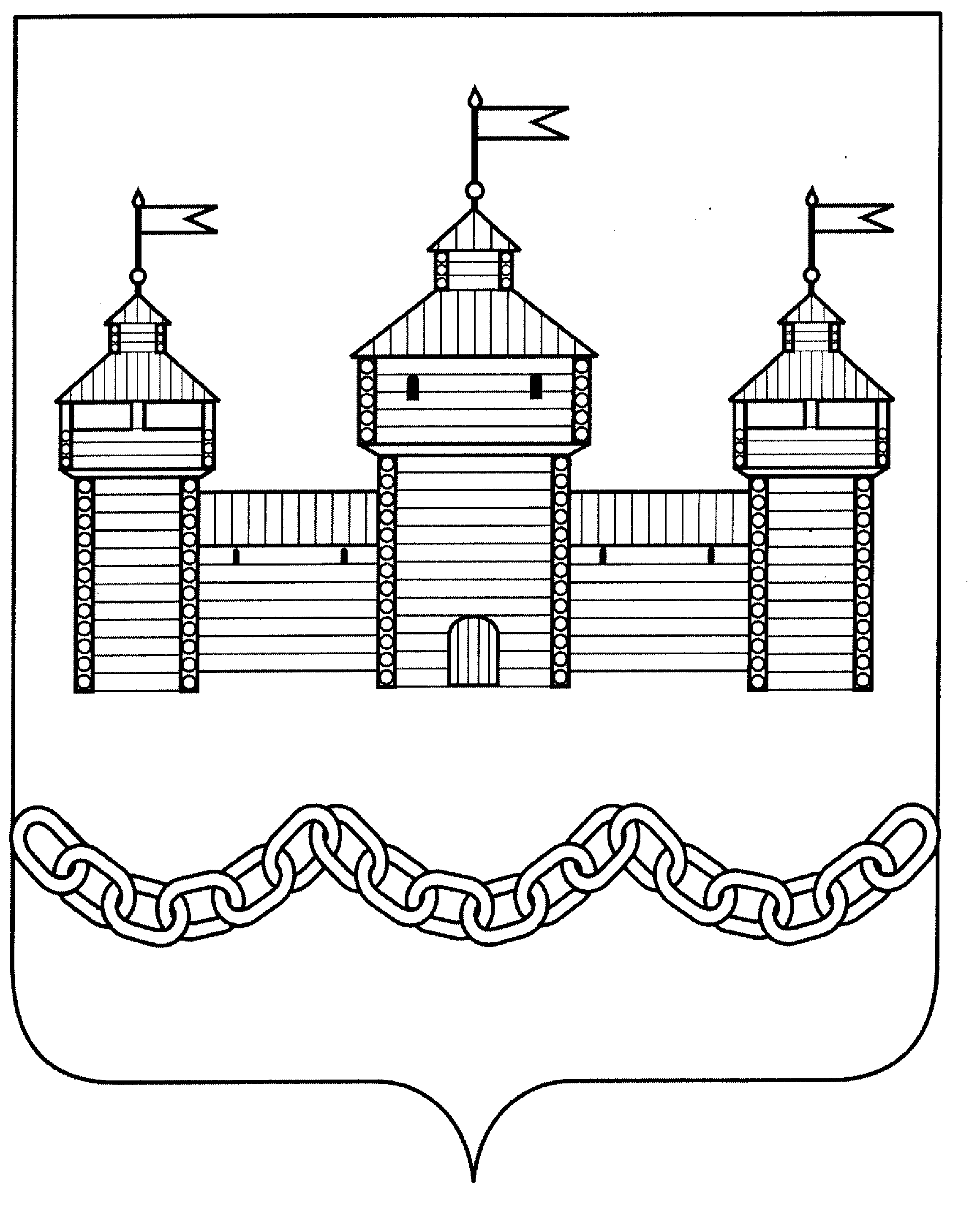 ПОСТАНОВЛЕНИЕАДМИНИСТРАЦИИ ДОБРОВСКОГО МУНИЦИПАЛЬНОГО РАЙОНАПОСТАНОВЛЕНИЕАДМИНИСТРАЦИИ ДОБРОВСКОГО МУНИЦИПАЛЬНОГО РАЙОНАПОСТАНОВЛЕНИЕАДМИНИСТРАЦИИ ДОБРОВСКОГО МУНИЦИПАЛЬНОГО РАЙОНАПОСТАНОВЛЕНИЕАДМИНИСТРАЦИИ ДОБРОВСКОГО МУНИЦИПАЛЬНОГО РАЙОНА01.03.2023 г.01.03.2023 г.с. Доброе№130